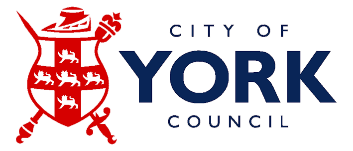 JOB DESCRIPTIONJOB DESCRIPTIONJOB DESCRIPTIONFormJD1JOB TITLE: LawyerJOB TITLE: LawyerJOB TITLE: LawyerJOB TITLE: LawyerJOB TITLE: LawyerJOB TITLE: LawyerJOB TITLE: LawyerJOB TITLE: LawyerPOST NUMBER:  POST NUMBER:  POST NUMBER:  REPORTS TO (Job Title):  REPORTS TO (Job Title):  REPORTS TO (Job Title):  REPORTS TO (Job Title):  REPORTS TO (Job Title):  REPORTS TO (Job Title):  REPORTS TO (Job Title):  REPORTS TO (Job Title):  Senior LawyerSenior LawyerSenior LawyerDEPARTMENT: Legal ServicesDEPARTMENT: Legal ServicesDEPARTMENT: Legal ServicesDEPARTMENT: Legal ServicesDEPARTMENT: Legal ServicesDEPARTMENT: Legal ServicesDEPARTMENT: Legal ServicesDEPARTMENT: Legal ServicesGRADE: 9GRADE: 9GRADE: 9JE REF:JE REF:JE REF:JE REF:JE REF:JE REF:2929JE REF:03/05/202203/05/20221.1.MAIN PURPOSE OF JOB To provide high quality legal advice and assistance to the Council for one of the teams:Regulatory housing and general civil litigation;litigation and criminal prosecutions planning, highways and licensingProjects contract/commercialproperty
PeopleAdult social careChild social care EmploymentMAIN PURPOSE OF JOB To provide high quality legal advice and assistance to the Council for one of the teams:Regulatory housing and general civil litigation;litigation and criminal prosecutions planning, highways and licensingProjects contract/commercialproperty
PeopleAdult social careChild social care EmploymentMAIN PURPOSE OF JOB To provide high quality legal advice and assistance to the Council for one of the teams:Regulatory housing and general civil litigation;litigation and criminal prosecutions planning, highways and licensingProjects contract/commercialproperty
PeopleAdult social careChild social care EmploymentMAIN PURPOSE OF JOB To provide high quality legal advice and assistance to the Council for one of the teams:Regulatory housing and general civil litigation;litigation and criminal prosecutions planning, highways and licensingProjects contract/commercialproperty
PeopleAdult social careChild social care EmploymentMAIN PURPOSE OF JOB To provide high quality legal advice and assistance to the Council for one of the teams:Regulatory housing and general civil litigation;litigation and criminal prosecutions planning, highways and licensingProjects contract/commercialproperty
PeopleAdult social careChild social care EmploymentMAIN PURPOSE OF JOB To provide high quality legal advice and assistance to the Council for one of the teams:Regulatory housing and general civil litigation;litigation and criminal prosecutions planning, highways and licensingProjects contract/commercialproperty
PeopleAdult social careChild social care EmploymentMAIN PURPOSE OF JOB To provide high quality legal advice and assistance to the Council for one of the teams:Regulatory housing and general civil litigation;litigation and criminal prosecutions planning, highways and licensingProjects contract/commercialproperty
PeopleAdult social careChild social care EmploymentMAIN PURPOSE OF JOB To provide high quality legal advice and assistance to the Council for one of the teams:Regulatory housing and general civil litigation;litigation and criminal prosecutions planning, highways and licensingProjects contract/commercialproperty
PeopleAdult social careChild social care EmploymentMAIN PURPOSE OF JOB To provide high quality legal advice and assistance to the Council for one of the teams:Regulatory housing and general civil litigation;litigation and criminal prosecutions planning, highways and licensingProjects contract/commercialproperty
PeopleAdult social careChild social care Employment2.2.CORE RESPONSIBILITIES, TASKS & DUTIES CORE RESPONSIBILITIES, TASKS & DUTIES CORE RESPONSIBILITIES, TASKS & DUTIES CORE RESPONSIBILITIES, TASKS & DUTIES CORE RESPONSIBILITIES, TASKS & DUTIES CORE RESPONSIBILITIES, TASKS & DUTIES CORE RESPONSIBILITIES, TASKS & DUTIES CORE RESPONSIBILITIES, TASKS & DUTIES CORE RESPONSIBILITIES, TASKS & DUTIES iiProvide advice to client departments and other agenciesProvide advice to client departments and other agenciesProvide advice to client departments and other agenciesProvide advice to client departments and other agenciesProvide advice to client departments and other agenciesProvide advice to client departments and other agenciesProvide advice to client departments and other agenciesiiiiDraft, negotiate and interpret legal documents Draft, negotiate and interpret legal documents Draft, negotiate and interpret legal documents Draft, negotiate and interpret legal documents Draft, negotiate and interpret legal documents Draft, negotiate and interpret legal documents Draft, negotiate and interpret legal documents iiiiiiConduct negotiations with external parties and their legal advisorsConduct negotiations with external parties and their legal advisorsConduct negotiations with external parties and their legal advisorsConduct negotiations with external parties and their legal advisorsConduct negotiations with external parties and their legal advisorsConduct negotiations with external parties and their legal advisorsConduct negotiations with external parties and their legal advisorsivivProvide advice on disputesProvide advice on disputesProvide advice on disputesProvide advice on disputesProvide advice on disputesProvide advice on disputesProvide advice on disputesvvManage all legal aspects of cases before courts, panels, tribunals, and inquiries etc; and advise on tactics, procedure and possible terms of settlement, as appropriate to the roleManage all legal aspects of cases before courts, panels, tribunals, and inquiries etc; and advise on tactics, procedure and possible terms of settlement, as appropriate to the roleManage all legal aspects of cases before courts, panels, tribunals, and inquiries etc; and advise on tactics, procedure and possible terms of settlement, as appropriate to the roleManage all legal aspects of cases before courts, panels, tribunals, and inquiries etc; and advise on tactics, procedure and possible terms of settlement, as appropriate to the roleManage all legal aspects of cases before courts, panels, tribunals, and inquiries etc; and advise on tactics, procedure and possible terms of settlement, as appropriate to the roleManage all legal aspects of cases before courts, panels, tribunals, and inquiries etc; and advise on tactics, procedure and possible terms of settlement, as appropriate to the roleManage all legal aspects of cases before courts, panels, tribunals, and inquiries etc; and advise on tactics, procedure and possible terms of settlement, as appropriate to the roleviviProvide assistance in major project work including being a part of multi-disciplinary project teams as appropriate to the roleProvide assistance in major project work including being a part of multi-disciplinary project teams as appropriate to the roleProvide assistance in major project work including being a part of multi-disciplinary project teams as appropriate to the roleProvide assistance in major project work including being a part of multi-disciplinary project teams as appropriate to the roleProvide assistance in major project work including being a part of multi-disciplinary project teams as appropriate to the roleProvide assistance in major project work including being a part of multi-disciplinary project teams as appropriate to the roleProvide assistance in major project work including being a part of multi-disciplinary project teams as appropriate to the roleviiviiWith approval from the Legal Business Partner instruct external solicitors and barristers in connection with specific matters and to monitor their advice and performance in connection with those mattersWith approval from the Legal Business Partner instruct external solicitors and barristers in connection with specific matters and to monitor their advice and performance in connection with those mattersWith approval from the Legal Business Partner instruct external solicitors and barristers in connection with specific matters and to monitor their advice and performance in connection with those mattersWith approval from the Legal Business Partner instruct external solicitors and barristers in connection with specific matters and to monitor their advice and performance in connection with those mattersWith approval from the Legal Business Partner instruct external solicitors and barristers in connection with specific matters and to monitor their advice and performance in connection with those mattersWith approval from the Legal Business Partner instruct external solicitors and barristers in connection with specific matters and to monitor their advice and performance in connection with those mattersWith approval from the Legal Business Partner instruct external solicitors and barristers in connection with specific matters and to monitor their advice and performance in connection with those mattersviiiviiiCarry out research into the Council’s rights and duties.Carry out research into the Council’s rights and duties.Carry out research into the Council’s rights and duties.Carry out research into the Council’s rights and duties.Carry out research into the Council’s rights and duties.Carry out research into the Council’s rights and duties.Carry out research into the Council’s rights and duties.ixixEnsure that new statute, case law and developments in practice and procedure are identified and correctly appliedEnsure that new statute, case law and developments in practice and procedure are identified and correctly appliedEnsure that new statute, case law and developments in practice and procedure are identified and correctly appliedEnsure that new statute, case law and developments in practice and procedure are identified and correctly appliedEnsure that new statute, case law and developments in practice and procedure are identified and correctly appliedEnsure that new statute, case law and developments in practice and procedure are identified and correctly appliedEnsure that new statute, case law and developments in practice and procedure are identified and correctly appliedxxDesign, prepare and deliver training to officers and Members.Design, prepare and deliver training to officers and Members.Design, prepare and deliver training to officers and Members.Design, prepare and deliver training to officers and Members.Design, prepare and deliver training to officers and Members.Design, prepare and deliver training to officers and Members.Design, prepare and deliver training to officers and Members.xixiProvide cover for senior LawyersProvide cover for senior LawyersProvide cover for senior LawyersProvide cover for senior LawyersProvide cover for senior LawyersProvide cover for senior LawyersProvide cover for senior LawyersxiixiiAssist the Business Partners (Legal Services) and Senior Lawyers in supervising the work of more junior members of the teamAssist the Business Partners (Legal Services) and Senior Lawyers in supervising the work of more junior members of the teamAssist the Business Partners (Legal Services) and Senior Lawyers in supervising the work of more junior members of the teamAssist the Business Partners (Legal Services) and Senior Lawyers in supervising the work of more junior members of the teamAssist the Business Partners (Legal Services) and Senior Lawyers in supervising the work of more junior members of the teamAssist the Business Partners (Legal Services) and Senior Lawyers in supervising the work of more junior members of the teamAssist the Business Partners (Legal Services) and Senior Lawyers in supervising the work of more junior members of the teamxiiixiiiMaintain quality standards and meet performance indicatorsMaintain quality standards and meet performance indicatorsMaintain quality standards and meet performance indicatorsMaintain quality standards and meet performance indicatorsMaintain quality standards and meet performance indicatorsMaintain quality standards and meet performance indicatorsMaintain quality standards and meet performance indicatorsxivxivOverseeing Disclosure requests relating to proceedingsOverseeing Disclosure requests relating to proceedingsOverseeing Disclosure requests relating to proceedingsOverseeing Disclosure requests relating to proceedingsOverseeing Disclosure requests relating to proceedingsOverseeing Disclosure requests relating to proceedingsOverseeing Disclosure requests relating to proceedingsxvxvOverseeing all aspects of the School Admission & Exclusion Appeals process, if requested  Overseeing all aspects of the School Admission & Exclusion Appeals process, if requested  Overseeing all aspects of the School Admission & Exclusion Appeals process, if requested  Overseeing all aspects of the School Admission & Exclusion Appeals process, if requested  Overseeing all aspects of the School Admission & Exclusion Appeals process, if requested  Overseeing all aspects of the School Admission & Exclusion Appeals process, if requested  Overseeing all aspects of the School Admission & Exclusion Appeals process, if requested  Specific work areas:REGULATORYAreas of law:  LitigationAnti-Social Behaviour/nuisance Housing LawTrespass (Complex)Non-occupation (Complex/Veritau involvement) DisrepairShared ownership Civil Litigation Debt recovery (complex)Deprivation of assets Legal research Prosecutions Represent the Council in the County Court,  Magistrates Court and at multi-agency meetings  neighbour nuisancepossessionssmall claims and debt matters Prosecutions Disrepair Take instructionsDraft and issue applications Provide legal advice Legal research DisclosureNegotiate settlement terms of orders Draft witness statements and other legal documentation Areas of law:  Litigation and CriminalPlanning and EnvironmentTrading StandardsPublic ProtectionAreas of law:  Planning, Highways and LicensingPlanning Highways Licensing Leisure Public Rights of Way Road Traffic Attend and advise committees on all matters of law, practice and procedure, including subsequent approval of minutes and decision letters.PROJECTSPropertyAreas of law:PropertyProcurementProvide advice and carry out all legal tasks in relation to property matters from receipt of instructions from client department including investigating title (checking ownership and any third party rights/encumbrances), preparation of documents, negotiation with other party’s lawyers, completion, submission of any necessary stamp duty land return forms to HM Revenue & Customs and submission of any necessary registration applications to the Land Registry and liaison with the client department throughout the matter.To ensure the Council’s Property Procedure Rules are followed in relation to any property matter.In conjunction with commercial lawyers, to provide advice on any aspects of procurement processes (including EU procurement regulations) which affect land and property transactions.Contract/Commercial/ProcurementAreas of law:ProcurementContractCompanyProvide advice on all aspects of procurement processes in accordance with the Council’s Contract Procedure Rules and EU procurement regulations, including advising on and drafting procurement documentation; advising on freedom of information requests in respect of procurement, and Subsidy Control.Provide advice on all aspects of commercial contracts for supplies, works and services; projects and collaboration agreements; the legal aspects of insourcing and outsourcing of Council services; service level agreements; grant funding agreements; the Council’s powers to trade; intellectual property rights such as copyright and trademarks; data protection; and the legal aspects of joint use projects and academisation.PEOPLEAreas of Law:  Child Social CareManage a caseload of care proceedings under section 31 the Children Act 1989 and represent the Council in uncontested hearings.Advise the council at Legal Gateway meetings Advise the council at Legal Planning MeetingsAdvise the council generally on child protection mattersAreas of Law:  Adult Social CareManage a caseload of proceedings under section 21A of The Mental Capacity Act 2005Represent the council in relation to proceedings under section 29 of the Mental Health Act 1983Represent the council in welfare proceedings under the Mental capacity Act 2005Advise the council on ordinary residence issuesAdvise the council on its duties under the Care Act 2014Advise the council on its duties in relation to deprivation of libertyAreas of law: EmploymentRepresent the Council in the Employment Tribunal.Carry out legal tasks in relation to claims against the Council in the Employment Tribunal including preparation of witness statements and other relevant documentation. Instruct and liaise directly with external representatives. Support client departments with all employment matters. Provide training for Members on the internal appeals panel. Provide legal advice on Council policies and procedures to the Human Resources (HR) department. Provide training for HR officers.Education, School Admission & Exclusion AppealsIn addition to being assigned to one of the specific work areas detailed above, the post-holder may be asked to assist with overseeing all aspects of the School Admission & Exclusion Appeals process, including but not limited to liaising with school representatives, parents and external panel members, allocating clerking responsibilities to Paralegals, and providing appropriate advice with regards to the School Admissions Appeal Code.  The postholder will be required to respond to general queries from schools on all areas of law.Specific work areas:REGULATORYAreas of law:  LitigationAnti-Social Behaviour/nuisance Housing LawTrespass (Complex)Non-occupation (Complex/Veritau involvement) DisrepairShared ownership Civil Litigation Debt recovery (complex)Deprivation of assets Legal research Prosecutions Represent the Council in the County Court,  Magistrates Court and at multi-agency meetings  neighbour nuisancepossessionssmall claims and debt matters Prosecutions Disrepair Take instructionsDraft and issue applications Provide legal advice Legal research DisclosureNegotiate settlement terms of orders Draft witness statements and other legal documentation Areas of law:  Litigation and CriminalPlanning and EnvironmentTrading StandardsPublic ProtectionAreas of law:  Planning, Highways and LicensingPlanning Highways Licensing Leisure Public Rights of Way Road Traffic Attend and advise committees on all matters of law, practice and procedure, including subsequent approval of minutes and decision letters.PROJECTSPropertyAreas of law:PropertyProcurementProvide advice and carry out all legal tasks in relation to property matters from receipt of instructions from client department including investigating title (checking ownership and any third party rights/encumbrances), preparation of documents, negotiation with other party’s lawyers, completion, submission of any necessary stamp duty land return forms to HM Revenue & Customs and submission of any necessary registration applications to the Land Registry and liaison with the client department throughout the matter.To ensure the Council’s Property Procedure Rules are followed in relation to any property matter.In conjunction with commercial lawyers, to provide advice on any aspects of procurement processes (including EU procurement regulations) which affect land and property transactions.Contract/Commercial/ProcurementAreas of law:ProcurementContractCompanyProvide advice on all aspects of procurement processes in accordance with the Council’s Contract Procedure Rules and EU procurement regulations, including advising on and drafting procurement documentation; advising on freedom of information requests in respect of procurement, and Subsidy Control.Provide advice on all aspects of commercial contracts for supplies, works and services; projects and collaboration agreements; the legal aspects of insourcing and outsourcing of Council services; service level agreements; grant funding agreements; the Council’s powers to trade; intellectual property rights such as copyright and trademarks; data protection; and the legal aspects of joint use projects and academisation.PEOPLEAreas of Law:  Child Social CareManage a caseload of care proceedings under section 31 the Children Act 1989 and represent the Council in uncontested hearings.Advise the council at Legal Gateway meetings Advise the council at Legal Planning MeetingsAdvise the council generally on child protection mattersAreas of Law:  Adult Social CareManage a caseload of proceedings under section 21A of The Mental Capacity Act 2005Represent the council in relation to proceedings under section 29 of the Mental Health Act 1983Represent the council in welfare proceedings under the Mental capacity Act 2005Advise the council on ordinary residence issuesAdvise the council on its duties under the Care Act 2014Advise the council on its duties in relation to deprivation of libertyAreas of law: EmploymentRepresent the Council in the Employment Tribunal.Carry out legal tasks in relation to claims against the Council in the Employment Tribunal including preparation of witness statements and other relevant documentation. Instruct and liaise directly with external representatives. Support client departments with all employment matters. Provide training for Members on the internal appeals panel. Provide legal advice on Council policies and procedures to the Human Resources (HR) department. Provide training for HR officers.Education, School Admission & Exclusion AppealsIn addition to being assigned to one of the specific work areas detailed above, the post-holder may be asked to assist with overseeing all aspects of the School Admission & Exclusion Appeals process, including but not limited to liaising with school representatives, parents and external panel members, allocating clerking responsibilities to Paralegals, and providing appropriate advice with regards to the School Admissions Appeal Code.  The postholder will be required to respond to general queries from schools on all areas of law.Specific work areas:REGULATORYAreas of law:  LitigationAnti-Social Behaviour/nuisance Housing LawTrespass (Complex)Non-occupation (Complex/Veritau involvement) DisrepairShared ownership Civil Litigation Debt recovery (complex)Deprivation of assets Legal research Prosecutions Represent the Council in the County Court,  Magistrates Court and at multi-agency meetings  neighbour nuisancepossessionssmall claims and debt matters Prosecutions Disrepair Take instructionsDraft and issue applications Provide legal advice Legal research DisclosureNegotiate settlement terms of orders Draft witness statements and other legal documentation Areas of law:  Litigation and CriminalPlanning and EnvironmentTrading StandardsPublic ProtectionAreas of law:  Planning, Highways and LicensingPlanning Highways Licensing Leisure Public Rights of Way Road Traffic Attend and advise committees on all matters of law, practice and procedure, including subsequent approval of minutes and decision letters.PROJECTSPropertyAreas of law:PropertyProcurementProvide advice and carry out all legal tasks in relation to property matters from receipt of instructions from client department including investigating title (checking ownership and any third party rights/encumbrances), preparation of documents, negotiation with other party’s lawyers, completion, submission of any necessary stamp duty land return forms to HM Revenue & Customs and submission of any necessary registration applications to the Land Registry and liaison with the client department throughout the matter.To ensure the Council’s Property Procedure Rules are followed in relation to any property matter.In conjunction with commercial lawyers, to provide advice on any aspects of procurement processes (including EU procurement regulations) which affect land and property transactions.Contract/Commercial/ProcurementAreas of law:ProcurementContractCompanyProvide advice on all aspects of procurement processes in accordance with the Council’s Contract Procedure Rules and EU procurement regulations, including advising on and drafting procurement documentation; advising on freedom of information requests in respect of procurement, and Subsidy Control.Provide advice on all aspects of commercial contracts for supplies, works and services; projects and collaboration agreements; the legal aspects of insourcing and outsourcing of Council services; service level agreements; grant funding agreements; the Council’s powers to trade; intellectual property rights such as copyright and trademarks; data protection; and the legal aspects of joint use projects and academisation.PEOPLEAreas of Law:  Child Social CareManage a caseload of care proceedings under section 31 the Children Act 1989 and represent the Council in uncontested hearings.Advise the council at Legal Gateway meetings Advise the council at Legal Planning MeetingsAdvise the council generally on child protection mattersAreas of Law:  Adult Social CareManage a caseload of proceedings under section 21A of The Mental Capacity Act 2005Represent the council in relation to proceedings under section 29 of the Mental Health Act 1983Represent the council in welfare proceedings under the Mental capacity Act 2005Advise the council on ordinary residence issuesAdvise the council on its duties under the Care Act 2014Advise the council on its duties in relation to deprivation of libertyAreas of law: EmploymentRepresent the Council in the Employment Tribunal.Carry out legal tasks in relation to claims against the Council in the Employment Tribunal including preparation of witness statements and other relevant documentation. Instruct and liaise directly with external representatives. Support client departments with all employment matters. Provide training for Members on the internal appeals panel. Provide legal advice on Council policies and procedures to the Human Resources (HR) department. Provide training for HR officers.Education, School Admission & Exclusion AppealsIn addition to being assigned to one of the specific work areas detailed above, the post-holder may be asked to assist with overseeing all aspects of the School Admission & Exclusion Appeals process, including but not limited to liaising with school representatives, parents and external panel members, allocating clerking responsibilities to Paralegals, and providing appropriate advice with regards to the School Admissions Appeal Code.  The postholder will be required to respond to general queries from schools on all areas of law.Specific work areas:REGULATORYAreas of law:  LitigationAnti-Social Behaviour/nuisance Housing LawTrespass (Complex)Non-occupation (Complex/Veritau involvement) DisrepairShared ownership Civil Litigation Debt recovery (complex)Deprivation of assets Legal research Prosecutions Represent the Council in the County Court,  Magistrates Court and at multi-agency meetings  neighbour nuisancepossessionssmall claims and debt matters Prosecutions Disrepair Take instructionsDraft and issue applications Provide legal advice Legal research DisclosureNegotiate settlement terms of orders Draft witness statements and other legal documentation Areas of law:  Litigation and CriminalPlanning and EnvironmentTrading StandardsPublic ProtectionAreas of law:  Planning, Highways and LicensingPlanning Highways Licensing Leisure Public Rights of Way Road Traffic Attend and advise committees on all matters of law, practice and procedure, including subsequent approval of minutes and decision letters.PROJECTSPropertyAreas of law:PropertyProcurementProvide advice and carry out all legal tasks in relation to property matters from receipt of instructions from client department including investigating title (checking ownership and any third party rights/encumbrances), preparation of documents, negotiation with other party’s lawyers, completion, submission of any necessary stamp duty land return forms to HM Revenue & Customs and submission of any necessary registration applications to the Land Registry and liaison with the client department throughout the matter.To ensure the Council’s Property Procedure Rules are followed in relation to any property matter.In conjunction with commercial lawyers, to provide advice on any aspects of procurement processes (including EU procurement regulations) which affect land and property transactions.Contract/Commercial/ProcurementAreas of law:ProcurementContractCompanyProvide advice on all aspects of procurement processes in accordance with the Council’s Contract Procedure Rules and EU procurement regulations, including advising on and drafting procurement documentation; advising on freedom of information requests in respect of procurement, and Subsidy Control.Provide advice on all aspects of commercial contracts for supplies, works and services; projects and collaboration agreements; the legal aspects of insourcing and outsourcing of Council services; service level agreements; grant funding agreements; the Council’s powers to trade; intellectual property rights such as copyright and trademarks; data protection; and the legal aspects of joint use projects and academisation.PEOPLEAreas of Law:  Child Social CareManage a caseload of care proceedings under section 31 the Children Act 1989 and represent the Council in uncontested hearings.Advise the council at Legal Gateway meetings Advise the council at Legal Planning MeetingsAdvise the council generally on child protection mattersAreas of Law:  Adult Social CareManage a caseload of proceedings under section 21A of The Mental Capacity Act 2005Represent the council in relation to proceedings under section 29 of the Mental Health Act 1983Represent the council in welfare proceedings under the Mental capacity Act 2005Advise the council on ordinary residence issuesAdvise the council on its duties under the Care Act 2014Advise the council on its duties in relation to deprivation of libertyAreas of law: EmploymentRepresent the Council in the Employment Tribunal.Carry out legal tasks in relation to claims against the Council in the Employment Tribunal including preparation of witness statements and other relevant documentation. Instruct and liaise directly with external representatives. Support client departments with all employment matters. Provide training for Members on the internal appeals panel. Provide legal advice on Council policies and procedures to the Human Resources (HR) department. Provide training for HR officers.Education, School Admission & Exclusion AppealsIn addition to being assigned to one of the specific work areas detailed above, the post-holder may be asked to assist with overseeing all aspects of the School Admission & Exclusion Appeals process, including but not limited to liaising with school representatives, parents and external panel members, allocating clerking responsibilities to Paralegals, and providing appropriate advice with regards to the School Admissions Appeal Code.  The postholder will be required to respond to general queries from schools on all areas of law.Specific work areas:REGULATORYAreas of law:  LitigationAnti-Social Behaviour/nuisance Housing LawTrespass (Complex)Non-occupation (Complex/Veritau involvement) DisrepairShared ownership Civil Litigation Debt recovery (complex)Deprivation of assets Legal research Prosecutions Represent the Council in the County Court,  Magistrates Court and at multi-agency meetings  neighbour nuisancepossessionssmall claims and debt matters Prosecutions Disrepair Take instructionsDraft and issue applications Provide legal advice Legal research DisclosureNegotiate settlement terms of orders Draft witness statements and other legal documentation Areas of law:  Litigation and CriminalPlanning and EnvironmentTrading StandardsPublic ProtectionAreas of law:  Planning, Highways and LicensingPlanning Highways Licensing Leisure Public Rights of Way Road Traffic Attend and advise committees on all matters of law, practice and procedure, including subsequent approval of minutes and decision letters.PROJECTSPropertyAreas of law:PropertyProcurementProvide advice and carry out all legal tasks in relation to property matters from receipt of instructions from client department including investigating title (checking ownership and any third party rights/encumbrances), preparation of documents, negotiation with other party’s lawyers, completion, submission of any necessary stamp duty land return forms to HM Revenue & Customs and submission of any necessary registration applications to the Land Registry and liaison with the client department throughout the matter.To ensure the Council’s Property Procedure Rules are followed in relation to any property matter.In conjunction with commercial lawyers, to provide advice on any aspects of procurement processes (including EU procurement regulations) which affect land and property transactions.Contract/Commercial/ProcurementAreas of law:ProcurementContractCompanyProvide advice on all aspects of procurement processes in accordance with the Council’s Contract Procedure Rules and EU procurement regulations, including advising on and drafting procurement documentation; advising on freedom of information requests in respect of procurement, and Subsidy Control.Provide advice on all aspects of commercial contracts for supplies, works and services; projects and collaboration agreements; the legal aspects of insourcing and outsourcing of Council services; service level agreements; grant funding agreements; the Council’s powers to trade; intellectual property rights such as copyright and trademarks; data protection; and the legal aspects of joint use projects and academisation.PEOPLEAreas of Law:  Child Social CareManage a caseload of care proceedings under section 31 the Children Act 1989 and represent the Council in uncontested hearings.Advise the council at Legal Gateway meetings Advise the council at Legal Planning MeetingsAdvise the council generally on child protection mattersAreas of Law:  Adult Social CareManage a caseload of proceedings under section 21A of The Mental Capacity Act 2005Represent the council in relation to proceedings under section 29 of the Mental Health Act 1983Represent the council in welfare proceedings under the Mental capacity Act 2005Advise the council on ordinary residence issuesAdvise the council on its duties under the Care Act 2014Advise the council on its duties in relation to deprivation of libertyAreas of law: EmploymentRepresent the Council in the Employment Tribunal.Carry out legal tasks in relation to claims against the Council in the Employment Tribunal including preparation of witness statements and other relevant documentation. Instruct and liaise directly with external representatives. Support client departments with all employment matters. Provide training for Members on the internal appeals panel. Provide legal advice on Council policies and procedures to the Human Resources (HR) department. Provide training for HR officers.Education, School Admission & Exclusion AppealsIn addition to being assigned to one of the specific work areas detailed above, the post-holder may be asked to assist with overseeing all aspects of the School Admission & Exclusion Appeals process, including but not limited to liaising with school representatives, parents and external panel members, allocating clerking responsibilities to Paralegals, and providing appropriate advice with regards to the School Admissions Appeal Code.  The postholder will be required to respond to general queries from schools on all areas of law.Specific work areas:REGULATORYAreas of law:  LitigationAnti-Social Behaviour/nuisance Housing LawTrespass (Complex)Non-occupation (Complex/Veritau involvement) DisrepairShared ownership Civil Litigation Debt recovery (complex)Deprivation of assets Legal research Prosecutions Represent the Council in the County Court,  Magistrates Court and at multi-agency meetings  neighbour nuisancepossessionssmall claims and debt matters Prosecutions Disrepair Take instructionsDraft and issue applications Provide legal advice Legal research DisclosureNegotiate settlement terms of orders Draft witness statements and other legal documentation Areas of law:  Litigation and CriminalPlanning and EnvironmentTrading StandardsPublic ProtectionAreas of law:  Planning, Highways and LicensingPlanning Highways Licensing Leisure Public Rights of Way Road Traffic Attend and advise committees on all matters of law, practice and procedure, including subsequent approval of minutes and decision letters.PROJECTSPropertyAreas of law:PropertyProcurementProvide advice and carry out all legal tasks in relation to property matters from receipt of instructions from client department including investigating title (checking ownership and any third party rights/encumbrances), preparation of documents, negotiation with other party’s lawyers, completion, submission of any necessary stamp duty land return forms to HM Revenue & Customs and submission of any necessary registration applications to the Land Registry and liaison with the client department throughout the matter.To ensure the Council’s Property Procedure Rules are followed in relation to any property matter.In conjunction with commercial lawyers, to provide advice on any aspects of procurement processes (including EU procurement regulations) which affect land and property transactions.Contract/Commercial/ProcurementAreas of law:ProcurementContractCompanyProvide advice on all aspects of procurement processes in accordance with the Council’s Contract Procedure Rules and EU procurement regulations, including advising on and drafting procurement documentation; advising on freedom of information requests in respect of procurement, and Subsidy Control.Provide advice on all aspects of commercial contracts for supplies, works and services; projects and collaboration agreements; the legal aspects of insourcing and outsourcing of Council services; service level agreements; grant funding agreements; the Council’s powers to trade; intellectual property rights such as copyright and trademarks; data protection; and the legal aspects of joint use projects and academisation.PEOPLEAreas of Law:  Child Social CareManage a caseload of care proceedings under section 31 the Children Act 1989 and represent the Council in uncontested hearings.Advise the council at Legal Gateway meetings Advise the council at Legal Planning MeetingsAdvise the council generally on child protection mattersAreas of Law:  Adult Social CareManage a caseload of proceedings under section 21A of The Mental Capacity Act 2005Represent the council in relation to proceedings under section 29 of the Mental Health Act 1983Represent the council in welfare proceedings under the Mental capacity Act 2005Advise the council on ordinary residence issuesAdvise the council on its duties under the Care Act 2014Advise the council on its duties in relation to deprivation of libertyAreas of law: EmploymentRepresent the Council in the Employment Tribunal.Carry out legal tasks in relation to claims against the Council in the Employment Tribunal including preparation of witness statements and other relevant documentation. Instruct and liaise directly with external representatives. Support client departments with all employment matters. Provide training for Members on the internal appeals panel. Provide legal advice on Council policies and procedures to the Human Resources (HR) department. Provide training for HR officers.Education, School Admission & Exclusion AppealsIn addition to being assigned to one of the specific work areas detailed above, the post-holder may be asked to assist with overseeing all aspects of the School Admission & Exclusion Appeals process, including but not limited to liaising with school representatives, parents and external panel members, allocating clerking responsibilities to Paralegals, and providing appropriate advice with regards to the School Admissions Appeal Code.  The postholder will be required to respond to general queries from schools on all areas of law.Specific work areas:REGULATORYAreas of law:  LitigationAnti-Social Behaviour/nuisance Housing LawTrespass (Complex)Non-occupation (Complex/Veritau involvement) DisrepairShared ownership Civil Litigation Debt recovery (complex)Deprivation of assets Legal research Prosecutions Represent the Council in the County Court,  Magistrates Court and at multi-agency meetings  neighbour nuisancepossessionssmall claims and debt matters Prosecutions Disrepair Take instructionsDraft and issue applications Provide legal advice Legal research DisclosureNegotiate settlement terms of orders Draft witness statements and other legal documentation Areas of law:  Litigation and CriminalPlanning and EnvironmentTrading StandardsPublic ProtectionAreas of law:  Planning, Highways and LicensingPlanning Highways Licensing Leisure Public Rights of Way Road Traffic Attend and advise committees on all matters of law, practice and procedure, including subsequent approval of minutes and decision letters.PROJECTSPropertyAreas of law:PropertyProcurementProvide advice and carry out all legal tasks in relation to property matters from receipt of instructions from client department including investigating title (checking ownership and any third party rights/encumbrances), preparation of documents, negotiation with other party’s lawyers, completion, submission of any necessary stamp duty land return forms to HM Revenue & Customs and submission of any necessary registration applications to the Land Registry and liaison with the client department throughout the matter.To ensure the Council’s Property Procedure Rules are followed in relation to any property matter.In conjunction with commercial lawyers, to provide advice on any aspects of procurement processes (including EU procurement regulations) which affect land and property transactions.Contract/Commercial/ProcurementAreas of law:ProcurementContractCompanyProvide advice on all aspects of procurement processes in accordance with the Council’s Contract Procedure Rules and EU procurement regulations, including advising on and drafting procurement documentation; advising on freedom of information requests in respect of procurement, and Subsidy Control.Provide advice on all aspects of commercial contracts for supplies, works and services; projects and collaboration agreements; the legal aspects of insourcing and outsourcing of Council services; service level agreements; grant funding agreements; the Council’s powers to trade; intellectual property rights such as copyright and trademarks; data protection; and the legal aspects of joint use projects and academisation.PEOPLEAreas of Law:  Child Social CareManage a caseload of care proceedings under section 31 the Children Act 1989 and represent the Council in uncontested hearings.Advise the council at Legal Gateway meetings Advise the council at Legal Planning MeetingsAdvise the council generally on child protection mattersAreas of Law:  Adult Social CareManage a caseload of proceedings under section 21A of The Mental Capacity Act 2005Represent the council in relation to proceedings under section 29 of the Mental Health Act 1983Represent the council in welfare proceedings under the Mental capacity Act 2005Advise the council on ordinary residence issuesAdvise the council on its duties under the Care Act 2014Advise the council on its duties in relation to deprivation of libertyAreas of law: EmploymentRepresent the Council in the Employment Tribunal.Carry out legal tasks in relation to claims against the Council in the Employment Tribunal including preparation of witness statements and other relevant documentation. Instruct and liaise directly with external representatives. Support client departments with all employment matters. Provide training for Members on the internal appeals panel. Provide legal advice on Council policies and procedures to the Human Resources (HR) department. Provide training for HR officers.Education, School Admission & Exclusion AppealsIn addition to being assigned to one of the specific work areas detailed above, the post-holder may be asked to assist with overseeing all aspects of the School Admission & Exclusion Appeals process, including but not limited to liaising with school representatives, parents and external panel members, allocating clerking responsibilities to Paralegals, and providing appropriate advice with regards to the School Admissions Appeal Code.  The postholder will be required to respond to general queries from schools on all areas of law.3.3.SUPERVISION / MANAGEMENT OF PEOPLENo. reporting – Direct:	0		Indirect: 	0SUPERVISION / MANAGEMENT OF PEOPLENo. reporting – Direct:	0		Indirect: 	0SUPERVISION / MANAGEMENT OF PEOPLENo. reporting – Direct:	0		Indirect: 	0SUPERVISION / MANAGEMENT OF PEOPLENo. reporting – Direct:	0		Indirect: 	0SUPERVISION / MANAGEMENT OF PEOPLENo. reporting – Direct:	0		Indirect: 	0SUPERVISION / MANAGEMENT OF PEOPLENo. reporting – Direct:	0		Indirect: 	0SUPERVISION / MANAGEMENT OF PEOPLENo. reporting – Direct:	0		Indirect: 	0SUPERVISION / MANAGEMENT OF PEOPLENo. reporting – Direct:	0		Indirect: 	0SUPERVISION / MANAGEMENT OF PEOPLENo. reporting – Direct:	0		Indirect: 	04.4.CREATIVITY & INNOVATIONThe post-holder is required to:undertake work that requires an innovative approach to the resolution of legal issues in a number of areas of law;develop problem solving skills to explore and identify with guidance appropriate and imaginative solutions to a variety of non-routine legal problems in a wide range of designated work areas, with guidance;be imaginative in negotiating agreements and the resolution of contentious matters on behalf of client departments;make a pro-active contribution towards the development of new and innovative processes of work methods and protocols for the discharge of the Council’s statutory functions, duties and responsibilities in the designated areas of work;comprehend complex new legislation and assist in developing its application for the benefit of the Council; anddraft, adapt or improve complex documents.The post-holder has a high level of responsibility and flexibility in order to: deal with conflicting priorities to ensure the timely delivery of the their duties; andmanage their workload effectively despite changing priorities and tight deadlines, with minimal supervision.CREATIVITY & INNOVATIONThe post-holder is required to:undertake work that requires an innovative approach to the resolution of legal issues in a number of areas of law;develop problem solving skills to explore and identify with guidance appropriate and imaginative solutions to a variety of non-routine legal problems in a wide range of designated work areas, with guidance;be imaginative in negotiating agreements and the resolution of contentious matters on behalf of client departments;make a pro-active contribution towards the development of new and innovative processes of work methods and protocols for the discharge of the Council’s statutory functions, duties and responsibilities in the designated areas of work;comprehend complex new legislation and assist in developing its application for the benefit of the Council; anddraft, adapt or improve complex documents.The post-holder has a high level of responsibility and flexibility in order to: deal with conflicting priorities to ensure the timely delivery of the their duties; andmanage their workload effectively despite changing priorities and tight deadlines, with minimal supervision.CREATIVITY & INNOVATIONThe post-holder is required to:undertake work that requires an innovative approach to the resolution of legal issues in a number of areas of law;develop problem solving skills to explore and identify with guidance appropriate and imaginative solutions to a variety of non-routine legal problems in a wide range of designated work areas, with guidance;be imaginative in negotiating agreements and the resolution of contentious matters on behalf of client departments;make a pro-active contribution towards the development of new and innovative processes of work methods and protocols for the discharge of the Council’s statutory functions, duties and responsibilities in the designated areas of work;comprehend complex new legislation and assist in developing its application for the benefit of the Council; anddraft, adapt or improve complex documents.The post-holder has a high level of responsibility and flexibility in order to: deal with conflicting priorities to ensure the timely delivery of the their duties; andmanage their workload effectively despite changing priorities and tight deadlines, with minimal supervision.CREATIVITY & INNOVATIONThe post-holder is required to:undertake work that requires an innovative approach to the resolution of legal issues in a number of areas of law;develop problem solving skills to explore and identify with guidance appropriate and imaginative solutions to a variety of non-routine legal problems in a wide range of designated work areas, with guidance;be imaginative in negotiating agreements and the resolution of contentious matters on behalf of client departments;make a pro-active contribution towards the development of new and innovative processes of work methods and protocols for the discharge of the Council’s statutory functions, duties and responsibilities in the designated areas of work;comprehend complex new legislation and assist in developing its application for the benefit of the Council; anddraft, adapt or improve complex documents.The post-holder has a high level of responsibility and flexibility in order to: deal with conflicting priorities to ensure the timely delivery of the their duties; andmanage their workload effectively despite changing priorities and tight deadlines, with minimal supervision.CREATIVITY & INNOVATIONThe post-holder is required to:undertake work that requires an innovative approach to the resolution of legal issues in a number of areas of law;develop problem solving skills to explore and identify with guidance appropriate and imaginative solutions to a variety of non-routine legal problems in a wide range of designated work areas, with guidance;be imaginative in negotiating agreements and the resolution of contentious matters on behalf of client departments;make a pro-active contribution towards the development of new and innovative processes of work methods and protocols for the discharge of the Council’s statutory functions, duties and responsibilities in the designated areas of work;comprehend complex new legislation and assist in developing its application for the benefit of the Council; anddraft, adapt or improve complex documents.The post-holder has a high level of responsibility and flexibility in order to: deal with conflicting priorities to ensure the timely delivery of the their duties; andmanage their workload effectively despite changing priorities and tight deadlines, with minimal supervision.CREATIVITY & INNOVATIONThe post-holder is required to:undertake work that requires an innovative approach to the resolution of legal issues in a number of areas of law;develop problem solving skills to explore and identify with guidance appropriate and imaginative solutions to a variety of non-routine legal problems in a wide range of designated work areas, with guidance;be imaginative in negotiating agreements and the resolution of contentious matters on behalf of client departments;make a pro-active contribution towards the development of new and innovative processes of work methods and protocols for the discharge of the Council’s statutory functions, duties and responsibilities in the designated areas of work;comprehend complex new legislation and assist in developing its application for the benefit of the Council; anddraft, adapt or improve complex documents.The post-holder has a high level of responsibility and flexibility in order to: deal with conflicting priorities to ensure the timely delivery of the their duties; andmanage their workload effectively despite changing priorities and tight deadlines, with minimal supervision.CREATIVITY & INNOVATIONThe post-holder is required to:undertake work that requires an innovative approach to the resolution of legal issues in a number of areas of law;develop problem solving skills to explore and identify with guidance appropriate and imaginative solutions to a variety of non-routine legal problems in a wide range of designated work areas, with guidance;be imaginative in negotiating agreements and the resolution of contentious matters on behalf of client departments;make a pro-active contribution towards the development of new and innovative processes of work methods and protocols for the discharge of the Council’s statutory functions, duties and responsibilities in the designated areas of work;comprehend complex new legislation and assist in developing its application for the benefit of the Council; anddraft, adapt or improve complex documents.The post-holder has a high level of responsibility and flexibility in order to: deal with conflicting priorities to ensure the timely delivery of the their duties; andmanage their workload effectively despite changing priorities and tight deadlines, with minimal supervision.CREATIVITY & INNOVATIONThe post-holder is required to:undertake work that requires an innovative approach to the resolution of legal issues in a number of areas of law;develop problem solving skills to explore and identify with guidance appropriate and imaginative solutions to a variety of non-routine legal problems in a wide range of designated work areas, with guidance;be imaginative in negotiating agreements and the resolution of contentious matters on behalf of client departments;make a pro-active contribution towards the development of new and innovative processes of work methods and protocols for the discharge of the Council’s statutory functions, duties and responsibilities in the designated areas of work;comprehend complex new legislation and assist in developing its application for the benefit of the Council; anddraft, adapt or improve complex documents.The post-holder has a high level of responsibility and flexibility in order to: deal with conflicting priorities to ensure the timely delivery of the their duties; andmanage their workload effectively despite changing priorities and tight deadlines, with minimal supervision.CREATIVITY & INNOVATIONThe post-holder is required to:undertake work that requires an innovative approach to the resolution of legal issues in a number of areas of law;develop problem solving skills to explore and identify with guidance appropriate and imaginative solutions to a variety of non-routine legal problems in a wide range of designated work areas, with guidance;be imaginative in negotiating agreements and the resolution of contentious matters on behalf of client departments;make a pro-active contribution towards the development of new and innovative processes of work methods and protocols for the discharge of the Council’s statutory functions, duties and responsibilities in the designated areas of work;comprehend complex new legislation and assist in developing its application for the benefit of the Council; anddraft, adapt or improve complex documents.The post-holder has a high level of responsibility and flexibility in order to: deal with conflicting priorities to ensure the timely delivery of the their duties; andmanage their workload effectively despite changing priorities and tight deadlines, with minimal supervision.5.5.CONTACTS & RELATIONSHIPSInternalOccasional contact with directors and assistant directors, and regular contact with heads of service, senior managers and other officers in the Council, to provide professional legal advice.ExternalRegular contact with external solicitors and barristers, courts, professionals and other experts (the Council’s and those representing other parties) and members of the public.  Attendance at professional interest groups.The post-holder is required to develop effective professional working relationships of trust and co-operation with both internal and external contacts.CONTACTS & RELATIONSHIPSInternalOccasional contact with directors and assistant directors, and regular contact with heads of service, senior managers and other officers in the Council, to provide professional legal advice.ExternalRegular contact with external solicitors and barristers, courts, professionals and other experts (the Council’s and those representing other parties) and members of the public.  Attendance at professional interest groups.The post-holder is required to develop effective professional working relationships of trust and co-operation with both internal and external contacts.CONTACTS & RELATIONSHIPSInternalOccasional contact with directors and assistant directors, and regular contact with heads of service, senior managers and other officers in the Council, to provide professional legal advice.ExternalRegular contact with external solicitors and barristers, courts, professionals and other experts (the Council’s and those representing other parties) and members of the public.  Attendance at professional interest groups.The post-holder is required to develop effective professional working relationships of trust and co-operation with both internal and external contacts.CONTACTS & RELATIONSHIPSInternalOccasional contact with directors and assistant directors, and regular contact with heads of service, senior managers and other officers in the Council, to provide professional legal advice.ExternalRegular contact with external solicitors and barristers, courts, professionals and other experts (the Council’s and those representing other parties) and members of the public.  Attendance at professional interest groups.The post-holder is required to develop effective professional working relationships of trust and co-operation with both internal and external contacts.CONTACTS & RELATIONSHIPSInternalOccasional contact with directors and assistant directors, and regular contact with heads of service, senior managers and other officers in the Council, to provide professional legal advice.ExternalRegular contact with external solicitors and barristers, courts, professionals and other experts (the Council’s and those representing other parties) and members of the public.  Attendance at professional interest groups.The post-holder is required to develop effective professional working relationships of trust and co-operation with both internal and external contacts.CONTACTS & RELATIONSHIPSInternalOccasional contact with directors and assistant directors, and regular contact with heads of service, senior managers and other officers in the Council, to provide professional legal advice.ExternalRegular contact with external solicitors and barristers, courts, professionals and other experts (the Council’s and those representing other parties) and members of the public.  Attendance at professional interest groups.The post-holder is required to develop effective professional working relationships of trust and co-operation with both internal and external contacts.CONTACTS & RELATIONSHIPSInternalOccasional contact with directors and assistant directors, and regular contact with heads of service, senior managers and other officers in the Council, to provide professional legal advice.ExternalRegular contact with external solicitors and barristers, courts, professionals and other experts (the Council’s and those representing other parties) and members of the public.  Attendance at professional interest groups.The post-holder is required to develop effective professional working relationships of trust and co-operation with both internal and external contacts.CONTACTS & RELATIONSHIPSInternalOccasional contact with directors and assistant directors, and regular contact with heads of service, senior managers and other officers in the Council, to provide professional legal advice.ExternalRegular contact with external solicitors and barristers, courts, professionals and other experts (the Council’s and those representing other parties) and members of the public.  Attendance at professional interest groups.The post-holder is required to develop effective professional working relationships of trust and co-operation with both internal and external contacts.CONTACTS & RELATIONSHIPSInternalOccasional contact with directors and assistant directors, and regular contact with heads of service, senior managers and other officers in the Council, to provide professional legal advice.ExternalRegular contact with external solicitors and barristers, courts, professionals and other experts (the Council’s and those representing other parties) and members of the public.  Attendance at professional interest groups.The post-holder is required to develop effective professional working relationships of trust and co-operation with both internal and external contacts.6.6.DECISIONS – discretion & consequencesSubject to the Council’s Constitution and policies, the postholder has some discretion on the legal matters within their area of expertise to, with appropriate supervision:  interpret the lawexamine various options and solutionsstructure agreements and land, property and commercial transactionsapproach negotiations and resolve conflicts and disputesThe consequences are that:the Council acts lawfullythe Council is not vulnerable to legal challengethe Council is properly representedterms favourable to the Council are achieved in transactionsconflicts and disputes are prevented or resolved, optimising the economic and other benefits to the Council and the wider communityunnecessary legal costs are avoided.The consequences of inappropriate courses of action may be considerable in terms of their consequential legal risk and potential financial impact on the Council and on its reputation.The postholder also has wide discretion in managing their own workload and duties in a timely manner, which enhances the reputation of the legal department internally and the Council in dealing with external parties.The post-holder often needs to respond to urgent requests for legal advice and assistance.  DECISIONS – discretion & consequencesSubject to the Council’s Constitution and policies, the postholder has some discretion on the legal matters within their area of expertise to, with appropriate supervision:  interpret the lawexamine various options and solutionsstructure agreements and land, property and commercial transactionsapproach negotiations and resolve conflicts and disputesThe consequences are that:the Council acts lawfullythe Council is not vulnerable to legal challengethe Council is properly representedterms favourable to the Council are achieved in transactionsconflicts and disputes are prevented or resolved, optimising the economic and other benefits to the Council and the wider communityunnecessary legal costs are avoided.The consequences of inappropriate courses of action may be considerable in terms of their consequential legal risk and potential financial impact on the Council and on its reputation.The postholder also has wide discretion in managing their own workload and duties in a timely manner, which enhances the reputation of the legal department internally and the Council in dealing with external parties.The post-holder often needs to respond to urgent requests for legal advice and assistance.  DECISIONS – discretion & consequencesSubject to the Council’s Constitution and policies, the postholder has some discretion on the legal matters within their area of expertise to, with appropriate supervision:  interpret the lawexamine various options and solutionsstructure agreements and land, property and commercial transactionsapproach negotiations and resolve conflicts and disputesThe consequences are that:the Council acts lawfullythe Council is not vulnerable to legal challengethe Council is properly representedterms favourable to the Council are achieved in transactionsconflicts and disputes are prevented or resolved, optimising the economic and other benefits to the Council and the wider communityunnecessary legal costs are avoided.The consequences of inappropriate courses of action may be considerable in terms of their consequential legal risk and potential financial impact on the Council and on its reputation.The postholder also has wide discretion in managing their own workload and duties in a timely manner, which enhances the reputation of the legal department internally and the Council in dealing with external parties.The post-holder often needs to respond to urgent requests for legal advice and assistance.  DECISIONS – discretion & consequencesSubject to the Council’s Constitution and policies, the postholder has some discretion on the legal matters within their area of expertise to, with appropriate supervision:  interpret the lawexamine various options and solutionsstructure agreements and land, property and commercial transactionsapproach negotiations and resolve conflicts and disputesThe consequences are that:the Council acts lawfullythe Council is not vulnerable to legal challengethe Council is properly representedterms favourable to the Council are achieved in transactionsconflicts and disputes are prevented or resolved, optimising the economic and other benefits to the Council and the wider communityunnecessary legal costs are avoided.The consequences of inappropriate courses of action may be considerable in terms of their consequential legal risk and potential financial impact on the Council and on its reputation.The postholder also has wide discretion in managing their own workload and duties in a timely manner, which enhances the reputation of the legal department internally and the Council in dealing with external parties.The post-holder often needs to respond to urgent requests for legal advice and assistance.  DECISIONS – discretion & consequencesSubject to the Council’s Constitution and policies, the postholder has some discretion on the legal matters within their area of expertise to, with appropriate supervision:  interpret the lawexamine various options and solutionsstructure agreements and land, property and commercial transactionsapproach negotiations and resolve conflicts and disputesThe consequences are that:the Council acts lawfullythe Council is not vulnerable to legal challengethe Council is properly representedterms favourable to the Council are achieved in transactionsconflicts and disputes are prevented or resolved, optimising the economic and other benefits to the Council and the wider communityunnecessary legal costs are avoided.The consequences of inappropriate courses of action may be considerable in terms of their consequential legal risk and potential financial impact on the Council and on its reputation.The postholder also has wide discretion in managing their own workload and duties in a timely manner, which enhances the reputation of the legal department internally and the Council in dealing with external parties.The post-holder often needs to respond to urgent requests for legal advice and assistance.  DECISIONS – discretion & consequencesSubject to the Council’s Constitution and policies, the postholder has some discretion on the legal matters within their area of expertise to, with appropriate supervision:  interpret the lawexamine various options and solutionsstructure agreements and land, property and commercial transactionsapproach negotiations and resolve conflicts and disputesThe consequences are that:the Council acts lawfullythe Council is not vulnerable to legal challengethe Council is properly representedterms favourable to the Council are achieved in transactionsconflicts and disputes are prevented or resolved, optimising the economic and other benefits to the Council and the wider communityunnecessary legal costs are avoided.The consequences of inappropriate courses of action may be considerable in terms of their consequential legal risk and potential financial impact on the Council and on its reputation.The postholder also has wide discretion in managing their own workload and duties in a timely manner, which enhances the reputation of the legal department internally and the Council in dealing with external parties.The post-holder often needs to respond to urgent requests for legal advice and assistance.  DECISIONS – discretion & consequencesSubject to the Council’s Constitution and policies, the postholder has some discretion on the legal matters within their area of expertise to, with appropriate supervision:  interpret the lawexamine various options and solutionsstructure agreements and land, property and commercial transactionsapproach negotiations and resolve conflicts and disputesThe consequences are that:the Council acts lawfullythe Council is not vulnerable to legal challengethe Council is properly representedterms favourable to the Council are achieved in transactionsconflicts and disputes are prevented or resolved, optimising the economic and other benefits to the Council and the wider communityunnecessary legal costs are avoided.The consequences of inappropriate courses of action may be considerable in terms of their consequential legal risk and potential financial impact on the Council and on its reputation.The postholder also has wide discretion in managing their own workload and duties in a timely manner, which enhances the reputation of the legal department internally and the Council in dealing with external parties.The post-holder often needs to respond to urgent requests for legal advice and assistance.  DECISIONS – discretion & consequencesSubject to the Council’s Constitution and policies, the postholder has some discretion on the legal matters within their area of expertise to, with appropriate supervision:  interpret the lawexamine various options and solutionsstructure agreements and land, property and commercial transactionsapproach negotiations and resolve conflicts and disputesThe consequences are that:the Council acts lawfullythe Council is not vulnerable to legal challengethe Council is properly representedterms favourable to the Council are achieved in transactionsconflicts and disputes are prevented or resolved, optimising the economic and other benefits to the Council and the wider communityunnecessary legal costs are avoided.The consequences of inappropriate courses of action may be considerable in terms of their consequential legal risk and potential financial impact on the Council and on its reputation.The postholder also has wide discretion in managing their own workload and duties in a timely manner, which enhances the reputation of the legal department internally and the Council in dealing with external parties.The post-holder often needs to respond to urgent requests for legal advice and assistance.  DECISIONS – discretion & consequencesSubject to the Council’s Constitution and policies, the postholder has some discretion on the legal matters within their area of expertise to, with appropriate supervision:  interpret the lawexamine various options and solutionsstructure agreements and land, property and commercial transactionsapproach negotiations and resolve conflicts and disputesThe consequences are that:the Council acts lawfullythe Council is not vulnerable to legal challengethe Council is properly representedterms favourable to the Council are achieved in transactionsconflicts and disputes are prevented or resolved, optimising the economic and other benefits to the Council and the wider communityunnecessary legal costs are avoided.The consequences of inappropriate courses of action may be considerable in terms of their consequential legal risk and potential financial impact on the Council and on its reputation.The postholder also has wide discretion in managing their own workload and duties in a timely manner, which enhances the reputation of the legal department internally and the Council in dealing with external parties.The post-holder often needs to respond to urgent requests for legal advice and assistance.  7.7.RESOURCES – financial & equipment(Not budget, and not including desktop equipment.)	Description	ValueCheques (received and paid in respect of
fees, costs, rents and sale consideration 
and the like)	£500-£5000RESOURCES – financial & equipment(Not budget, and not including desktop equipment.)	Description	ValueCheques (received and paid in respect of
fees, costs, rents and sale consideration 
and the like)	£500-£5000RESOURCES – financial & equipment(Not budget, and not including desktop equipment.)	Description	ValueCheques (received and paid in respect of
fees, costs, rents and sale consideration 
and the like)	£500-£5000RESOURCES – financial & equipment(Not budget, and not including desktop equipment.)	Description	ValueCheques (received and paid in respect of
fees, costs, rents and sale consideration 
and the like)	£500-£5000RESOURCES – financial & equipment(Not budget, and not including desktop equipment.)	Description	ValueCheques (received and paid in respect of
fees, costs, rents and sale consideration 
and the like)	£500-£5000RESOURCES – financial & equipment(Not budget, and not including desktop equipment.)	Description	ValueCheques (received and paid in respect of
fees, costs, rents and sale consideration 
and the like)	£500-£5000RESOURCES – financial & equipment(Not budget, and not including desktop equipment.)	Description	ValueCheques (received and paid in respect of
fees, costs, rents and sale consideration 
and the like)	£500-£5000RESOURCES – financial & equipment(Not budget, and not including desktop equipment.)	Description	ValueCheques (received and paid in respect of
fees, costs, rents and sale consideration 
and the like)	£500-£5000RESOURCES – financial & equipment(Not budget, and not including desktop equipment.)	Description	ValueCheques (received and paid in respect of
fees, costs, rents and sale consideration 
and the like)	£500-£50008.8.WORK ENVIRONMENT – work demands, physical demands, working conditions & work contextWork demandsThe post-holder will be required to:prioritise conflicting demands from various client departments in a flexible, adaptable and responsive approach;react quickly to unforeseen circumstances during Court hearings, Council committees and inquiries, in order to secure a satisfactory outcome to the proceedings for the Council;have a high level of responsiveness to react quickly to unforeseen circumstances; reprioritise workload, and adapt to constant interruptions and requests for legal advice and assistance;meet deadlines and timescales, many of which are fixed and statutory;be fully aware and committed to the development and delivery of legal advice to meet the Council’s needs.Some work outside normal office hours may be necessary to support the proper functioning of the Council.Physical demands           NormalWorking conditions	Hybrid working home/ office environment, with attendance as necessary at committee/courtWork context	Could be subject to a moderate risk of aggression from defendants and others at Court hearings, and therefore should be vigilant when entering and leaving Court and the office.WORK ENVIRONMENT – work demands, physical demands, working conditions & work contextWork demandsThe post-holder will be required to:prioritise conflicting demands from various client departments in a flexible, adaptable and responsive approach;react quickly to unforeseen circumstances during Court hearings, Council committees and inquiries, in order to secure a satisfactory outcome to the proceedings for the Council;have a high level of responsiveness to react quickly to unforeseen circumstances; reprioritise workload, and adapt to constant interruptions and requests for legal advice and assistance;meet deadlines and timescales, many of which are fixed and statutory;be fully aware and committed to the development and delivery of legal advice to meet the Council’s needs.Some work outside normal office hours may be necessary to support the proper functioning of the Council.Physical demands           NormalWorking conditions	Hybrid working home/ office environment, with attendance as necessary at committee/courtWork context	Could be subject to a moderate risk of aggression from defendants and others at Court hearings, and therefore should be vigilant when entering and leaving Court and the office.WORK ENVIRONMENT – work demands, physical demands, working conditions & work contextWork demandsThe post-holder will be required to:prioritise conflicting demands from various client departments in a flexible, adaptable and responsive approach;react quickly to unforeseen circumstances during Court hearings, Council committees and inquiries, in order to secure a satisfactory outcome to the proceedings for the Council;have a high level of responsiveness to react quickly to unforeseen circumstances; reprioritise workload, and adapt to constant interruptions and requests for legal advice and assistance;meet deadlines and timescales, many of which are fixed and statutory;be fully aware and committed to the development and delivery of legal advice to meet the Council’s needs.Some work outside normal office hours may be necessary to support the proper functioning of the Council.Physical demands           NormalWorking conditions	Hybrid working home/ office environment, with attendance as necessary at committee/courtWork context	Could be subject to a moderate risk of aggression from defendants and others at Court hearings, and therefore should be vigilant when entering and leaving Court and the office.WORK ENVIRONMENT – work demands, physical demands, working conditions & work contextWork demandsThe post-holder will be required to:prioritise conflicting demands from various client departments in a flexible, adaptable and responsive approach;react quickly to unforeseen circumstances during Court hearings, Council committees and inquiries, in order to secure a satisfactory outcome to the proceedings for the Council;have a high level of responsiveness to react quickly to unforeseen circumstances; reprioritise workload, and adapt to constant interruptions and requests for legal advice and assistance;meet deadlines and timescales, many of which are fixed and statutory;be fully aware and committed to the development and delivery of legal advice to meet the Council’s needs.Some work outside normal office hours may be necessary to support the proper functioning of the Council.Physical demands           NormalWorking conditions	Hybrid working home/ office environment, with attendance as necessary at committee/courtWork context	Could be subject to a moderate risk of aggression from defendants and others at Court hearings, and therefore should be vigilant when entering and leaving Court and the office.WORK ENVIRONMENT – work demands, physical demands, working conditions & work contextWork demandsThe post-holder will be required to:prioritise conflicting demands from various client departments in a flexible, adaptable and responsive approach;react quickly to unforeseen circumstances during Court hearings, Council committees and inquiries, in order to secure a satisfactory outcome to the proceedings for the Council;have a high level of responsiveness to react quickly to unforeseen circumstances; reprioritise workload, and adapt to constant interruptions and requests for legal advice and assistance;meet deadlines and timescales, many of which are fixed and statutory;be fully aware and committed to the development and delivery of legal advice to meet the Council’s needs.Some work outside normal office hours may be necessary to support the proper functioning of the Council.Physical demands           NormalWorking conditions	Hybrid working home/ office environment, with attendance as necessary at committee/courtWork context	Could be subject to a moderate risk of aggression from defendants and others at Court hearings, and therefore should be vigilant when entering and leaving Court and the office.WORK ENVIRONMENT – work demands, physical demands, working conditions & work contextWork demandsThe post-holder will be required to:prioritise conflicting demands from various client departments in a flexible, adaptable and responsive approach;react quickly to unforeseen circumstances during Court hearings, Council committees and inquiries, in order to secure a satisfactory outcome to the proceedings for the Council;have a high level of responsiveness to react quickly to unforeseen circumstances; reprioritise workload, and adapt to constant interruptions and requests for legal advice and assistance;meet deadlines and timescales, many of which are fixed and statutory;be fully aware and committed to the development and delivery of legal advice to meet the Council’s needs.Some work outside normal office hours may be necessary to support the proper functioning of the Council.Physical demands           NormalWorking conditions	Hybrid working home/ office environment, with attendance as necessary at committee/courtWork context	Could be subject to a moderate risk of aggression from defendants and others at Court hearings, and therefore should be vigilant when entering and leaving Court and the office.WORK ENVIRONMENT – work demands, physical demands, working conditions & work contextWork demandsThe post-holder will be required to:prioritise conflicting demands from various client departments in a flexible, adaptable and responsive approach;react quickly to unforeseen circumstances during Court hearings, Council committees and inquiries, in order to secure a satisfactory outcome to the proceedings for the Council;have a high level of responsiveness to react quickly to unforeseen circumstances; reprioritise workload, and adapt to constant interruptions and requests for legal advice and assistance;meet deadlines and timescales, many of which are fixed and statutory;be fully aware and committed to the development and delivery of legal advice to meet the Council’s needs.Some work outside normal office hours may be necessary to support the proper functioning of the Council.Physical demands           NormalWorking conditions	Hybrid working home/ office environment, with attendance as necessary at committee/courtWork context	Could be subject to a moderate risk of aggression from defendants and others at Court hearings, and therefore should be vigilant when entering and leaving Court and the office.WORK ENVIRONMENT – work demands, physical demands, working conditions & work contextWork demandsThe post-holder will be required to:prioritise conflicting demands from various client departments in a flexible, adaptable and responsive approach;react quickly to unforeseen circumstances during Court hearings, Council committees and inquiries, in order to secure a satisfactory outcome to the proceedings for the Council;have a high level of responsiveness to react quickly to unforeseen circumstances; reprioritise workload, and adapt to constant interruptions and requests for legal advice and assistance;meet deadlines and timescales, many of which are fixed and statutory;be fully aware and committed to the development and delivery of legal advice to meet the Council’s needs.Some work outside normal office hours may be necessary to support the proper functioning of the Council.Physical demands           NormalWorking conditions	Hybrid working home/ office environment, with attendance as necessary at committee/courtWork context	Could be subject to a moderate risk of aggression from defendants and others at Court hearings, and therefore should be vigilant when entering and leaving Court and the office.WORK ENVIRONMENT – work demands, physical demands, working conditions & work contextWork demandsThe post-holder will be required to:prioritise conflicting demands from various client departments in a flexible, adaptable and responsive approach;react quickly to unforeseen circumstances during Court hearings, Council committees and inquiries, in order to secure a satisfactory outcome to the proceedings for the Council;have a high level of responsiveness to react quickly to unforeseen circumstances; reprioritise workload, and adapt to constant interruptions and requests for legal advice and assistance;meet deadlines and timescales, many of which are fixed and statutory;be fully aware and committed to the development and delivery of legal advice to meet the Council’s needs.Some work outside normal office hours may be necessary to support the proper functioning of the Council.Physical demands           NormalWorking conditions	Hybrid working home/ office environment, with attendance as necessary at committee/courtWork context	Could be subject to a moderate risk of aggression from defendants and others at Court hearings, and therefore should be vigilant when entering and leaving Court and the office.99KNOWLEDGE & SKILLSThe post-holder needs a good knowledge of information law and local government law, and a thorough knowledge of the field of law for the team they are assigned to.The skill and knowledge required is that of a Fellow of the Chartered Institute of Legal Executives, or newly qualified solicitor or barrister, or a demonstrable level of knowledge comparable to the above gained by considerable practical experience.The postholder requires the following skills:ability to work with minimal supervisionability to give accurate, clear and easily understood advice both to fellow professionals and lay colleaguesgood presentational skillsthe ability to prioritisethe ability to deal with heavy workload and meet tight deadlinesa well-developed drafting technique to produce documents (e.g. letters, agreements, leases, transfers, licences) that are clear and conciseinterpersonal skills, including team working and client careIT skillsopenness to new initiatives and changes in legislation and legal practiceKNOWLEDGE & SKILLSThe post-holder needs a good knowledge of information law and local government law, and a thorough knowledge of the field of law for the team they are assigned to.The skill and knowledge required is that of a Fellow of the Chartered Institute of Legal Executives, or newly qualified solicitor or barrister, or a demonstrable level of knowledge comparable to the above gained by considerable practical experience.The postholder requires the following skills:ability to work with minimal supervisionability to give accurate, clear and easily understood advice both to fellow professionals and lay colleaguesgood presentational skillsthe ability to prioritisethe ability to deal with heavy workload and meet tight deadlinesa well-developed drafting technique to produce documents (e.g. letters, agreements, leases, transfers, licences) that are clear and conciseinterpersonal skills, including team working and client careIT skillsopenness to new initiatives and changes in legislation and legal practiceKNOWLEDGE & SKILLSThe post-holder needs a good knowledge of information law and local government law, and a thorough knowledge of the field of law for the team they are assigned to.The skill and knowledge required is that of a Fellow of the Chartered Institute of Legal Executives, or newly qualified solicitor or barrister, or a demonstrable level of knowledge comparable to the above gained by considerable practical experience.The postholder requires the following skills:ability to work with minimal supervisionability to give accurate, clear and easily understood advice both to fellow professionals and lay colleaguesgood presentational skillsthe ability to prioritisethe ability to deal with heavy workload and meet tight deadlinesa well-developed drafting technique to produce documents (e.g. letters, agreements, leases, transfers, licences) that are clear and conciseinterpersonal skills, including team working and client careIT skillsopenness to new initiatives and changes in legislation and legal practiceKNOWLEDGE & SKILLSThe post-holder needs a good knowledge of information law and local government law, and a thorough knowledge of the field of law for the team they are assigned to.The skill and knowledge required is that of a Fellow of the Chartered Institute of Legal Executives, or newly qualified solicitor or barrister, or a demonstrable level of knowledge comparable to the above gained by considerable practical experience.The postholder requires the following skills:ability to work with minimal supervisionability to give accurate, clear and easily understood advice both to fellow professionals and lay colleaguesgood presentational skillsthe ability to prioritisethe ability to deal with heavy workload and meet tight deadlinesa well-developed drafting technique to produce documents (e.g. letters, agreements, leases, transfers, licences) that are clear and conciseinterpersonal skills, including team working and client careIT skillsopenness to new initiatives and changes in legislation and legal practiceKNOWLEDGE & SKILLSThe post-holder needs a good knowledge of information law and local government law, and a thorough knowledge of the field of law for the team they are assigned to.The skill and knowledge required is that of a Fellow of the Chartered Institute of Legal Executives, or newly qualified solicitor or barrister, or a demonstrable level of knowledge comparable to the above gained by considerable practical experience.The postholder requires the following skills:ability to work with minimal supervisionability to give accurate, clear and easily understood advice both to fellow professionals and lay colleaguesgood presentational skillsthe ability to prioritisethe ability to deal with heavy workload and meet tight deadlinesa well-developed drafting technique to produce documents (e.g. letters, agreements, leases, transfers, licences) that are clear and conciseinterpersonal skills, including team working and client careIT skillsopenness to new initiatives and changes in legislation and legal practiceKNOWLEDGE & SKILLSThe post-holder needs a good knowledge of information law and local government law, and a thorough knowledge of the field of law for the team they are assigned to.The skill and knowledge required is that of a Fellow of the Chartered Institute of Legal Executives, or newly qualified solicitor or barrister, or a demonstrable level of knowledge comparable to the above gained by considerable practical experience.The postholder requires the following skills:ability to work with minimal supervisionability to give accurate, clear and easily understood advice both to fellow professionals and lay colleaguesgood presentational skillsthe ability to prioritisethe ability to deal with heavy workload and meet tight deadlinesa well-developed drafting technique to produce documents (e.g. letters, agreements, leases, transfers, licences) that are clear and conciseinterpersonal skills, including team working and client careIT skillsopenness to new initiatives and changes in legislation and legal practiceKNOWLEDGE & SKILLSThe post-holder needs a good knowledge of information law and local government law, and a thorough knowledge of the field of law for the team they are assigned to.The skill and knowledge required is that of a Fellow of the Chartered Institute of Legal Executives, or newly qualified solicitor or barrister, or a demonstrable level of knowledge comparable to the above gained by considerable practical experience.The postholder requires the following skills:ability to work with minimal supervisionability to give accurate, clear and easily understood advice both to fellow professionals and lay colleaguesgood presentational skillsthe ability to prioritisethe ability to deal with heavy workload and meet tight deadlinesa well-developed drafting technique to produce documents (e.g. letters, agreements, leases, transfers, licences) that are clear and conciseinterpersonal skills, including team working and client careIT skillsopenness to new initiatives and changes in legislation and legal practiceKNOWLEDGE & SKILLSThe post-holder needs a good knowledge of information law and local government law, and a thorough knowledge of the field of law for the team they are assigned to.The skill and knowledge required is that of a Fellow of the Chartered Institute of Legal Executives, or newly qualified solicitor or barrister, or a demonstrable level of knowledge comparable to the above gained by considerable practical experience.The postholder requires the following skills:ability to work with minimal supervisionability to give accurate, clear and easily understood advice both to fellow professionals and lay colleaguesgood presentational skillsthe ability to prioritisethe ability to deal with heavy workload and meet tight deadlinesa well-developed drafting technique to produce documents (e.g. letters, agreements, leases, transfers, licences) that are clear and conciseinterpersonal skills, including team working and client careIT skillsopenness to new initiatives and changes in legislation and legal practiceKNOWLEDGE & SKILLSThe post-holder needs a good knowledge of information law and local government law, and a thorough knowledge of the field of law for the team they are assigned to.The skill and knowledge required is that of a Fellow of the Chartered Institute of Legal Executives, or newly qualified solicitor or barrister, or a demonstrable level of knowledge comparable to the above gained by considerable practical experience.The postholder requires the following skills:ability to work with minimal supervisionability to give accurate, clear and easily understood advice both to fellow professionals and lay colleaguesgood presentational skillsthe ability to prioritisethe ability to deal with heavy workload and meet tight deadlinesa well-developed drafting technique to produce documents (e.g. letters, agreements, leases, transfers, licences) that are clear and conciseinterpersonal skills, including team working and client careIT skillsopenness to new initiatives and changes in legislation and legal practice10.10.Position of Job in Organisation StructurePosition of Job in Organisation StructurePosition of Job in Organisation StructurePosition of Job in Organisation StructurePosition of Job in Organisation StructurePosition of Job in Organisation StructurePosition of Job in Organisation StructurePosition of Job in Organisation StructurePosition of Job in Organisation Structure